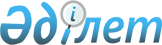 Об утверждении Правил перевода пенсионных накоплений из накопительных пенсионных фондов
					
			Утративший силу
			
			
		
					Постановление Правления Агентства Республики Казахстан по регулированию и надзору финансового рынка и финансовых организаций от 24 мая 2004 года N 146. Зарегистрировано в Министерстве юстиции Республики Казахстан 5 июля 2004 года N 2928. Примечание РЦПИ: постановление утрачивает силу постановлением Правления Агентства Республики Казахстан по регулированию и надзору финансового рынка и финансовых организаций от 23 сентября 2006 года N 217 (порядок введения в действие см. п. 3)



      


Примечание РЦПИ: постановление утрачивает силу постановлением Правления Агентства Республики Казахстан по регулированию и надзору финансового рынка и финансовых организаций от 23 сентября 2006 года 


 N 217 


 (порядок введения в действие см. 


 п. 3 


).



      В соответствии с подпунктом 6) пункта 1 статьи 27, подпунктом 6) пункта 2 
 статьи 41 
 Закона Республики Казахстан "О пенсионном обеспечении в Республике Казахстан" и пунктом 3) 
 статьи 13 
 Закона Республики Казахстан "О государственном регулировании и надзоре финансового рынка и финансовых организаций" Правление Агентства Республики Казахстан по регулированию и надзору финансового рынка и финансовых организаций постановляет:




      1. Утвердить прилагаемые Правила перевода пенсионных накоплений из накопительных пенсионных фондов.




      2. Настоящее постановление вводится в действие по истечении четырнадцати дней со дня его государственной регистрации в Министерстве юстиции Республики Казахстан.




      3. Со дня введения в действие настоящего постановления признать утратившим силу 
 приказ  
исполняющего обязанности Председателя Комитета по регулированию деятельности накопительных пенсионных фондов Министерства труда и социальной защиты населения Республики Казахстан от 4 января 2000 года № 2-П "Об утверждении Правил перевода пенсионных накоплений из накопительных пенсионных фондов", зарегистрированный в Реестре государственной регистрации нормативных правовых актов Республики Казахстан под № 1065, опубликованный в 2001 году в Сборнике нормативных правовых актов по рынку ценных бумаг Республики Казахстан, том 4.




      4. Департаменту стратегии и анализа (Еденбаев Е.С.):



      1) совместно с Юридическим департаментом (Байсынов М.Б.) принять меры к государственной регистрации в Министерстве юстиции Республики Казахстан настоящего постановления;



      2) в десятидневный срок со дня государственной регистрации настоящего постановления в Министерстве юстиции Республики Казахстан довести его до сведения заинтересованных подразделений Агентства Республики Казахстан по регулированию и надзору финансового рынка и финансовых организаций, Объединения Юридических Лиц "Ассоциация финансистов Казахстана" и накопительных пенсионных фондов.




      5. Департаменту по обеспечению деятельности Агентства Республики Казахстан по регулированию и надзору финансового рынка и финансовых организаций (Несипбаев Р.Р.) принять меры к публикации настоящего постановления в средствах массовой информации Республики Казахстан.




      6. Контроль за исполнением настоящего постановления возложить на заместителя Председателя Агентства Республики Казахстан по регулированию и надзору финансового рынка и финансовых организаций Бахмутову Е.Л.

     

Председатель





 

      




Утверждены                     



постановлением Правления              



Агентства Республики Казахстан           



по регулированию и надзору финансового        



рынка и финансовых организаций            



24 мая 2004 г. N 146                  



"Об утверждении Правил перевода           



пенсионных накоплений                



из накопительных пенсионных фондов"        



Правила






перевода пенсионных накоплений






из накопительных пенсионных фондов



      Настоящие Правила разработаны в соответствии с 
 Законом 
 Республики Казахстан "О пенсионном обеспечении в Республике Казахстан" (далее - Закон) и определяют порядок перевода пенсионных накоплений вкладчика (получателя) из одного накопительного пенсионного фонда в другой или в страховую организацию.



Глава 1. Общие положения



      1. В настоящих Правилах используются следующие понятия:



      1) заявление о переводе пенсионных накоплений - заявление вкладчика (получателя) о расторжении договора о пенсионном обеспечении и переводе пенсионных накоплений в другой накопительный пенсионный фонд;



      2) заявление о переводе пенсионных накоплений в страховую организацию - заявление вкладчика (получателя) о переводе пенсионных накоплений (полностью или частично) в страховую организацию в связи с заключением с ней договора пенсионного аннуитета;



      3) страховая организация - страховая организация, имеющая лицензию на осуществление страховой деятельности по отрасли "страхование жизни", с которой вкладчик (получатель) заключил договор пенсионного аннуитета;



      4) фонд-отправитель - накопительный пенсионный фонд, из которого вкладчик (получатель) переводит пенсионные накопления в другой накопительный пенсионный фонд или страховую организацию;



      5) фонд-получатель - накопительный пенсионный фонд, в который вкладчик (получатель) переводит пенсионные накопления на основании заключенного пенсионного договора с данным накопительным пенсионным фондом.



Глава 2. Порядок перевода пенсионных накоплений



      2. Вкладчик (получатель) в целях перевода пенсионных накоплений представляет в фонд-отправитель следующие документы:



      1) заявление о переводе пенсионных накоплений согласно приложению 1 или приложению 2 к настоящим Правилам;



      2) копию документа, удостоверяющего личность вкладчика (получателя) и оригинал удостоверения для обозрения;



      3) копию договора, заключенного с фондом-получателем, либо оригинал договора, заключенного со страховой организацией.




     Сноска. В пункт 2 внесены изменения - 


 постановлением 


 Правления Агентства Республики Казахстан по регулированию и надзору финансового рынка и финансовых организаций от 24 декабря 2005 года N 440 (вводится в действие по истечении двадцати дней со дня его государственной регистрации).





      2-1. В случае невозможности личного обращения вкладчика (получателя) с заявлением о переводе пенсионных накоплений в фонд-отправитель, вкладчик (получатель) в целях осуществления перевода пенсионных накоплений выдает физическому или юридическому лицу нотариально удостоверенную доверенность на обращение с заявлением о переводе пенсионных накоплений с указанием в ней накопительного пенсионного фонда, в который осуществляется перевод пенсионных накоплений.



      Поверенный предоставляет в фонд-отправитель следующие документы:



      1) заявление согласно приложению 3 или приложению 4 к настоящим Правилам;



      2) нотариально удостоверенную доверенность на обращение с заявлением о переводе пенсионных накоплений;



      3) копию документа, удостоверяющего личность вкладчика (получателя);



      4) копию договора, заключенного с фондом-получателем либо оригинал договора, заключенного со страховой организацией;



      5) копию документа, удостоверяющего личность поверенного и оригинал удостоверения для обозрения.




      Сноска. Правила дополнены пунктом 2-1 - 


 постановлением 


 Правления Агентства Республики Казахстан по регулированию и надзору финансового рынка и финансовых организаций от 24 декабря 2005 года N 440 (вводится в действие по истечении двадцати дней со дня его государственной регистрации).





      2-2. Фонд-отправитель выдает вкладчику (получателю) или поверенному справку с указанием полного перечня представленных документов и даты их принятия.




      Сноска. Правила дополнены пунктом 2-2 - 


 постановлением 


 Правления Агентства Республики Казахстан по регулированию и надзору финансового рынка и финансовых организаций от 24 декабря 2005 года N 440 (вводится в действие по истечении двадцати дней со дня его государственной регистрации).





      3. Перевод пенсионных накоплений осуществляется фондом-отправителем  в срок, не превышающий тридцати календарных дней с даты подачи вкладчиком (получателем) всех документов, предусмотренных пунктом 2 настоящих Правил.




      Сноска. Пункт 3 с изменениями - 


 постановлением 


 Правления Агентства Республики Казахстан по регулированию и надзору финансового рынка и финансовых организаций от 24 декабря 2005 года N 440 (вводится в действие по истечении двадцати дней со дня его государственной регистрации).





      3-1. Фонд-отправитель в письменной форме представляет вкладчику (получателю) или поверенному мотивированный ответ с указанием причин неисполнения поручения о переводе пенсионных накоплений в течение семи рабочих дней с даты подачи заявления вкладчиком (получателем).




      Сноска. Правила дополнены пунктом 3-1 - 


 постановлением 


 Правления Агентства Республики Казахстан по регулированию и надзору финансового рынка и финансовых организаций от 24 декабря 2005 года N 440 (вводится в действие по истечении двадцати дней со дня его государственной регистрации).





      4. Расходы, связанные с переводом пенсионных накоплений вкладчика (получателя), фонд-отправитель осуществляет за счет собственных средств.



      5. Сумма пенсионных накоплений в платежном поручении указывается фондом-отправителем на дату осуществления их перевода.



      6. Для перевода пенсионных накоплений фонд-отправитель формирует электронное платежное поручение по формату, используемому в платежной системе Республики Казахстан.



      7. Фонд-отправитель передает электронное платежное поручение банку-кастодиану, который переводит пенсионные накопления на соответствующий счет фонда-получателя или счет страховой организации.



      8. Фонд-отправитель в подтверждение перевода пенсионных накоплений в фонд-получатель или в страховую организацию выдает вкладчику (получателю) при его обращении выписку о перечисленной сумме пенсионных накоплений с указанием:



      1) даты выдачи выписки;



      2) остатка суммы пенсионных накоплений за истекший год с указанием сумм начисленного инвестиционного дохода;



      3) сумм поступлений пенсионных взносов за текущий календарный год с указанием месяцев и дат фактического поступления;



      4) суммы инвестиционного дохода за текущий календарный год с указанием дат фактического начисления за каждый месяц;



      5) сумм переводов пенсионных накоплений, поступивших из других фондов на индивидуальный пенсионный счет с указанием сумм и дат их фактического поступления;



      6) суммы комиссионного вознаграждения фонда;



      7) восстановленную в соответствии с Законом сумму, в случае если сумма пенсионных накоплений стала меньше размера фактически внесенных обязательных пенсионных взносов с учетом уровня инфляции;



      8) суммы пенсионных выплат, произведенных в истекшем году с указанием дат фактических выплат и сумм удержанного подоходного налога;



      9) фактическую сумму переведенных пенсионных накоплений с указанием фактически поступивших сумм пенсионных взносов и инвестиционного дохода;



      10) остатка суммы пенсионных накоплений на индивидуальном пенсионном счете (в случае перевода пенсионных накоплений в страховую организацию).



      9. Фонд-получатель либо страховая организация письменно уведомляет вкладчика (получателя) о поступлении пенсионных накоплений в течение семи календарных дней со дня их зачисления на индивидуальный пенсионный счет или на счет страховой организации.



      10. В случае поступления в фонд-отправитель пенсионных взносов или иных сумм после произведенного перевода пенсионных накоплений вкладчика (получателя) в фонд-получатель либо в страховую организацию и закрытия индивидуального пенсионного счета, названная сумма подлежит возврату их отправителю, с указанием причин возврата.




      Сноска. Пункт 10 с изменениями - 


 постановлением 


 Правления Агентства Республики Казахстан по регулированию и надзору финансового рынка и финансовых организаций от 24 декабря 2005 года N 440 (вводится в действие по истечении двадцати дней со дня его государственной регистрации).





Глава 3. Заключительные положения



      11. Вопросы, не урегулированные настоящими Правилами, подлежат разрешению в соответствии с законодательством Республики Казахстан.




      



Приложение 1                



к Правилам перевода пенсионных       



накоплений из накопительных        



пенсионных фондов            



      Сноска. Приложение 1 в новой редакции - 


 постановлением 


 Правления Агентства Республики Казахстан по регулированию и надзору финансового рынка и финансовых организаций от 24 декабря 2005 года N 440 (вводится в действие по истечении двадцати дней со дня его государственной регистрации).


                  

Кому: _________________________________________________



              (наименование фонда-отправителя)

                                ЗАЯВЛЕНИЕ



             вкладчика (получателя) о переводе пенсионных



            накоплений из накопительного пенсионного фонда



                    в накопительный пенсионный фонд

Я, вкладчик (получатель)



Фамилия  __________________________________________________



Имя      __________________________________________________



Отчество __________________________________________________



Дата рождения:_____ ______ _____________



              (цифрами день, месяц, год)



Вид документа: (укажите 

x

 в соответствующей ячейке)



____ Удостоверение личности ______ Паспорт



 



Номер ____________ Выдано ______ _______ __________________



                            (цифрами день, месяц, год)



___________________________________________________________



                   (кем выдано)



Социальный индивидуальный код (СИК) N _____________________



Регистрационный номер налогоплательщика (РНН)______________



Прошу расторгнуть пенсионный договор N_____ от ___________,



заключенный с _____________________________________________



              (полное наименование фонда-отправителя)



 



и перевести мои пенсионные накопления в полном объеме за 



счет обязательных (добровольных, добровольных 



профессиональных) пенсионных взносов, 



в _________________________________________________________



          (полное наименование фонда-получателя)



 



Мне разъяснено, что в связи с расторжением договора о 



пенсионном обеспечении и переводом пенсионных накоплений в 



другой фонд будет закрыт индивидуальный пенсионный счет.



 



Подпись Вкладчика (получателя): ___________________________



Дата составления заявления: _____ ______ _____________



                            (цифрами день, месяц, год)



 



Заявление принято в фонде-отправителе ____ _____ _________



                                 (цифрами день, месяц, год)



 



Фамилия, Имя, Отчество и должность лица, принявшего заявление



___________________________________________________________



___________________________________________________________ 

Зарегистрировано в фонде-отправителе:_____ ______ _________



                                 (цифрами день, месяц, год)



Входящий номер _____________

Примечание. 1. Заявление заполняется разборчиво печатными буквами.



            2. Все поля обязательные для заполнения.




 Приложение 2                 



к Правилам перевода пенсионных       



накоплений из накопительных        



пенсионных фондов             



      Сноска. Приложение 2 в новой редакции - 


 постановлением 


 Правления Агентства Республики Казахстан по регулированию и надзору финансового рынка и финансовых организаций от 24 декабря 2005 года N 440 (вводится в действие по истечении двадцати дней со дня его государственной регистрации).


      

Кому: _________________________________________________



              (наименование фонда-отправителя)

                    



                           ЗАЯВЛЕНИЕ



          вкладчика (получателя) о переводе пенсионных



         накоплений из накопительного пенсионного фонда



                   в страховую организацию

Я, вкладчик (получатель)



Фамилия  __________________________________________________



Имя      __________________________________________________



Отчество __________________________________________________



Дата рождения: _____ ______ _____________



               (цифрами день, месяц, год)



Вид документа: (укажите 

x

 в соответствующей ячейке)



____ Удостоверение личности ______ Паспорт



 



Номер ____________ Выдано ______ _______ __________________



                              (цифрами день, месяц, год)



___________________________________________________________



                   (кем выдано)



 



Социальный индивидуальный код (СИК) N _____________________



Регистрационный номер налогоплательщика (РНН) _____________



Прошу перевести мои пенсионные накопления в полном объеме



либо частично в сумме:_____________________________________



         (сумма переводимых пенсионных накоплений прописью)



 



за счет обязательных (добровольных, добровольных



профессиональных) пенсионных взносов, в ___________________________________________________________



          (полное наименование страховой организации)



 



с расторжением либо без расторжения (нужное подчеркнуть)



пенсионного договора N _______ от ____________,



заключенного с ____________________________________________



                     (наименование фонда-отправителя)



 



Я согласен, что:



      1) в случае расторжения договора о пенсионном обеспечении



и перевода пенсионных накоплений будет закрыт индивидуальный 



пенсионный счет;



      2) в случае не расторжения договора о пенсионном 



обеспечении фонд-отправитель закрывает индивидуальный пенсионный



счет и расторгает договор о пенсионном обеспечении при условии



отсутствия денег на индивидуальном пенсионном счете в течение



двенадцати календарных месяцев после перевода пенсионных 



накоплений в страховую организацию.



 



Подпись Вкладчика (получателя): ___________________________



Дата составления заявления: _____ ______ __________________



                            (цифрами день, месяц, год)



 



Заявление принято в фонде-отправителе ____ _____ _________



                                 (цифрами день, месяц, год)



 



Фамилия, Имя, Отчество и должность лица, принявшего заявление



___________________________________________________________



___________________________________________________________

Зарегистрировано в фонде-отправителе: ____ ______ _________



                                  (цифрами день, месяц, год)



Входящий номер _____________

Примечание. 1. Заявление заполняется разборчиво печатными буквами.



            2. Все поля обязательные для заполнения.




Приложение 3                



к Правилам перевода пенсионных       



накоплений из накопительных        



пенсионных фондов              

    


      Сноска. Правила дополнены приложением 3 - 


 постановлением 


 Правления Агентства Республики Казахстан по регулированию и надзору финансового рынка и финансовых организаций от 24 декабря 2005 года N 440 (вводится в действие по истечении двадцати дней со дня его государственной регистрации).


                   

Кому: _________________________________________________



              (наименование фонда-отправителя)

                            ЗАЯВЛЕНИЕ



            поверенного о переводе пенсионных накоплений



       вкладчика (получателя) из накопительного пенсионного



               фонда в накопительный пенсионный фонд

Я, поверенный



Фамилия  __________________________________________________



Имя      __________________________________________________



Отчество __________________________________________________



Дата рождения: ____ ______ _____________



              (цифрами день, месяц, год)



 



Вид документа: (укажите 

x

 в соответствующей ячейке)



____ Удостоверение личности ______ Паспорт



Номер ____________ Выдано ______ _______ __________________



                             (цифрами день, месяц, год)



___________________________________________________________



                   (кем выдано)



 



Действующий на основании доверенности реестровый N ________



от ____ ____ __________, в интересах вкладчика (получателя)



(цифрами, день, месяц, год)



 



Фамилия  __________________________________________________



Имя      __________________________________________________



Отчество __________________________________________________



Дата рождения:_____ ______ _____________



              (цифрами день, месяц, год)



 



Вид документа: (укажите 

x

 в соответствующей ячейке)



______ Удостоверение личности ______ Паспорт



Номер ____________ Выдано ______ _______ __________________



                           (цифрами день, месяц, год)



___________________________________________________________



                   (кем выдано)



 



Социальный индивидуальный код (СИК) N _____________________



Регистрационный номер налогоплательщика (РНН)______________



Прошу расторгнуть пенсионный договор N_____ от ___________,



заключенный с _____________________________________________



              (полное наименование фонда-отправителя)



 



и перевести его пенсионные накопления в полном объеме за счет



обязательных (добровольных, добровольных профессиональных) 



пенсионных взносов, в _____________________________________



                   (полное наименование фонда-получателя)



 



В связи с расторжением договора о пенсионном обеспечении и 



переводом пенсионных накоплений в другой фонд будет закрыт 



индивидуальный пенсионный счет вкладчика (получателя).



 



Подпись Поверенного: _____________________________________



Дата составления заявления: _____ ______ _________________



                            (цифрами день, месяц, год)



 



Заявление принято в фонде-отправителе ____ _____ _________



                                 (цифрами день, месяц, год)



 



Фамилия, Имя, Отчество и должность лица, принявшего заявление



___________________________________________________________



___________________________________________________________

Зарегистрировано в фонде-отправителе: ____ ______ _________



                                 (цифрами день, месяц, год)



Входящий номер _____________

Примечание. 1. Заявление заполняется разборчиво печатными буквами.



            2. Все поля обязательные для заполнения.




Приложение 4                



к Правилам перевода пенсионных       



накоплений из накопительных        



пенсионных фондов              

    


      Сноска. Правила дополнены приложением 4 - 


 постановлением 


 Правления Агентства Республики Казахстан по регулированию и надзору финансового рынка и финансовых организаций от 24 декабря 2005 года N 440 (вводится в действие по истечении двадцати дней со дня его государственной регистрации).


                             

Кому: _________________________________________________



         (полное наименование фонда-отправителя)

 



                              ЗАЯВЛЕНИЕ



            поверенного о переводе пенсионных накоплений



        вкладчика (получателя) из накопительного пенсионного



                    фонда в страховую организацию

Я, поверенный



Фамилия  __________________________________________________



Имя      __________________________________________________



Отчество __________________________________________________



Дата рождения:_____ ______ _____________



              (цифрами день, месяц, год)



 



Вид документа: (укажите 

x

 в соответствующей ячейке)



____ Удостоверение личности ______ Паспорт



Номер ____________ Выдано ______ _______ __________________



                         (цифрами день, месяц, год)



___________________________________________________________



                   (кем выдано)



 



Действующий на основании доверенности реестровый N ________



от ____ ____ _______, в интересах вкладчика (получателя)



(цифрами, день, месяц, год)



 



Фамилия  __________________________________________________



Имя      __________________________________________________



Отчество __________________________________________________



Дата рождения:_____ ______ _____________



              (цифрами день, месяц, год)



 



Вид документа: (укажите 

x

 в соответствующей ячейке)



______ Удостоверение личности ______ Паспорт



Номер ____________ Выдано ______ _______ __________________



                           (цифрами день, месяц, год)



___________________________________________________________



                   (кем выдано)



 



Социальный индивидуальный код (СИК) N _____________________



Регистрационный номер налогоплательщика (РНН) _____________



Прошу перевести его пенсионные накопления в полном объеме



либо частично в сумме:_____________________________________



         (сумма переводимых пенсионных накоплений прописью)



 



за счет обязательных (добровольных, добровольных



профессиональных) пенсионных взносов, в ___________________________________________________________



          (полное наименование страховой организации)



 



с расторжением либо без расторжения (нужное подчеркнуть)



пенсионного договора N _______ от ____________,



заключенного с ____________________________________________



                     (наименование фонда-отправителя)



 



Вкладчик (получатель) согласен, что:



      1) в случае расторжения договора о пенсионном 



обеспечении и перевода пенсионных накоплений индивидуальный 



пенсионный счет будет закрыт;



      2) в случае не расторжения договора о пенсионном 



обеспечении фонд-отправитель закрывает индивидуальный



пенсионный счет и расторгает договор о пенсионном обеспечении



при условии отсутствия денег на индивидуальном пенсионном 



счете в течение двенадцати календарных месяцев после перевода



пенсионных накоплений в страховую организацию.



 



Подпись поверенного: _____________________________________



Дата составления заявления: _____ ______ _________________



                            (цифрами день, месяц, год)



 



Заявление принято в фонде-отправителе ____ _____ _________



                                 (цифрами день, месяц, год)



 



Фамилия, Имя, Отчество и должность лица, принявшего заявление



___________________________________________________________



___________________________________________________________ 

Зарегистрировано в фонде-отправителе: ____ ______ _________



                                 (цифрами день, месяц, год)



Входящий номер _____________

Примечание. 1. Заявление заполняется разборчиво печатными буквами.



            2. Все поля обязательные для заполнения.

					© 2012. РГП на ПХВ «Институт законодательства и правовой информации Республики Казахстан» Министерства юстиции Республики Казахстан
				